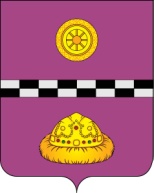 ПОСТАНОВЛЕНИЕот  10 марта  2017г.							                         № 84О внесении изменения  в постановление администрациимуниципального района «Княжпогостский» от 08 февраля 2016 года № 30«Об утверждении перечня должностных лицадминистрации муниципального района«Княжпогостский», уполномоченных составлятьпротоколы об административных правонарушениях,предусмотренных статьей 4 Закона Республики Комиот 30 декабря 2003 г. № 95-РЗ «Об административнойответственности в Республике Коми»В связи с произошедшими кадровыми изменениямиПОСТАНОВЛЯЮ:1. Внести изменение в приложение 1 к настоящему постановлению:1.1. слова «Юрист 1 категории отдела юридической и кадровой работы управления делами администрации муниципального района «Княжпогостский»  - Заяц Наталия Владимировна» заменить словами «Юрист 1 категории отдела юридической и кадровой работы управления делами администрации муниципального района «Княжпогостский» - Ращектаева Екатерина Николаевна, ведущий инспектор отдела  юридической и кадровой работы управления делами администрации муниципального района «Княжпогостский» - Квашнина Яна Евгеньевна.».2. Настоящее постановление вступает в силу со дня его принятия, подлежит официальному опубликованию.3. Контроль за исполнением настоящего постановления возложить на начальника управления делами администрации муниципального района «Княжпогостский»  Шепеленко Е.М.Руководитель администрации                                                                           В.И.Ивочкин